О родительско-педагогическом патрулеОбщие положения1.1 Настоящее положение разработано на основании письма департамента образования и молодежной политики Ханты-Мансийского автономного округа – Югры №7571/11 от 26.09.2011, во исполнение Закона ХМАО - Югры от 10.07.2009 г. № 109-ОЗ, об установлении предельного времени нахождения несовершеннолетних на улицах и общественных местах; распоряжения Главы администрации Белоярского района от 25.12.2003 г., № 1659-р.Не допускается нахождение детей в возрасте до 16 лет без сопровождения родителей в ночное время (в период с 1 октября по 31 марта с 22.00 до 6.00 часов местного времени; в период с 1 апреля по 30 сентября с 23.00 до 6.00 часов местного времени) в общественных местах, в том числе на улицах, стадионах, подъездах жилых домов, местах массового отдыха горожан, транспортных средствах общего пользования, нахождение в которых может причинить вред здоровью детей, их физическому, интеллектуальному, психическому, духовному и нравственному развитию.1.2. Родительско-педагогический патруль является добровольным объединением граждан из числа родителей (законных представителей), дети которых учатся в МОСШ п. Лыхма, выразивших согласие на участие в работе родительско-педагогического патруля.1.3. Родительско-педагогический патруль создается с целью профилактики и предупреждения правонарушений, антиобщественных действий несовершеннолетних, выявления несовершеннолетних, находящихся в социально-опасном положении. Выявления и пресечения случаев вовлечения несовершеннолетних в совершение преступлений и антиобщественных действий.1.4. Деятельность родительско-педагогического патруля строится на принципах добровольности, равноправия, законности, уважения прав и свобод личности.1.5. В своей деятельности Родительско-педагогический патруль руководствуется законом «Об образовании» Российской Федерации, нормативно-правовыми актами. Регламентиру-ющими деятельность по профилактике правонарушений и безнадзорности несовер-шеннолетних, настоящим Положением.1.6. Родительско-педагогический патруль организует свою работу в тесном взаимодействии с педагогическим коллективом школы, классными руководителями, родительским комитетом школы, членами Совета по профилактике безнадзорности и правонарушений среди обучающихся, комиссией по делам несовершеннолетних и защите их прав, с участковым уполномоченным полиции ОМВД России по Белоярскому району в п. Лыхма.1.7. Деятельность родительско-педагогического патруля осуществляется, в соответствии с планами мероприятий, разработанных и утвержденных администрацией школы.2. Основные задачи2.1. Предупреждение и пресечение правонарушений и антиобщественных действий несовершеннолетних. Выявление и устранение причин и условий, способствующих этому.2.2. Выявление и пресечение случаев вовлечения несовершеннолетних в совершение преступлений и антиобщественных действий.2.3. Предупреждение безнадзорности и беспризорности несовершеннолетних.3. Основные функции родительско-педагогического патруля3.1.    Принятие участия в охране общественного порядка совместно с  участковым уполномоченным полиции ОМВД России по Белоярскому району в п. Лыхма на улицах, в подъездах жилых домов и других общественных местах скопления несовершеннолетних, а так же в поддержании порядка во время проведения различных массовых мероприятий в поселке Лыхма.3.2. Принятие участия в предупреждении безнадзорности, беспризорности, правонарушений    и антиобщественных действий несовершеннолетних.3.3. Принятие участия в выявлении несовершеннолетних, склонных к правонарушениям.3.4.  Выявление несовершеннолетних, находящихся в социально опасном положении.4. Порядок формирования и организации работы родительско-педагогического патруля4.1. Родительско-педагогический патруль создается из числа родителей учащихся, которые по своим моральным, деловым качествам и состоянию здоровья способны выполнять принятые на себя обязанности.4.2.  Решение о создании родительско-педагогического патруля, его составе, времени проведения рейдов, их периодичности, а так же положение о родительском патруле согласовывается с общешкольным родительским комитетом, утверждается директором школы, либо лицом исполняющим его обязанности.4.3.  Родительско-педагогический патруль осуществляет рейды в тесном взаимодействии с инспекцией по делам несовершеннолетних, с  участковым уполномоченным полиции ОМВД России по Белоярскому району в п. Лыхма и другими заинтересованными лицами.4.4.  Маршрут патрулирования родительско-педагогического патруля утверждается директором школы по предложению заместителя директора по воспитательной работе.4.5. Дежурство членов родительско-педагогического патруля осуществляется в соответствии с графиком, утвержденным директором школы.4.6.  Патрулирование осуществляется в вечернее время с 21.00 до 23.00 часов с последующей записью в журнале учета работы родительско-педагогического патруля.4.7.  В школе выделяется место для уголка родительско-педагогического патруля, куда вывешиваются: график выхода на патрулирование, положение о родительском патруле.4.8.  Результаты работы родительско-педагогического патруля доводятся до сведения родителей на классных и общешкольных родительских собраниях и размещаются на сайте школы.
5. Обязанности членов родительско-педагогического патруля5.1. Активно участвовать в предупреждении и пресечении правонарушений и антиобщественных действий несовершеннолетних, выявление и посильное устранение причин, условий, способствующих этому при охране общественного порядка. 5.2. Быть тактичным, вежливым, внимательным в общении с гражданами.5.3. Проводить профилактическую работу с несовершеннолетними, допускающими употребление спиртных напитков, наркотических средств и в борьбе с курением несовершеннолетних.5.4.  Сообщать полиции и администрации школы ставшие известными факты, сведе-ния о подготавливаемых и совершаемых преступлениях, правонарушениях несовершен-нолетних.5.5. Проводить профилактические беседы, направленные на пресечение совершаемых антиобщественных действий и формирование законопослушного поведения несовер-шеннолетних.5.6. Привлекать родителей к формированию законопослушного поведения их ребенка.6.  Документация родительско-педагогического патруля. 6.1. Журнал учета рейдов родительско-педагогического патруля (указывается № п/п. дата и время проведения, ФИО участников рейда, их подписи, при необходимости примечания).6.2. График выхода родительско-педагогического патруля.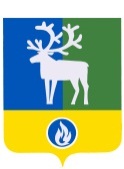 УТВЕРЖДЕНО               приказом директора школы                   от   11.10.2013г.   №369                                       ПРИНЯТО        на педагогическом Совете школы.        Протокол № 1 от 11.10.2013г.Белоярский районХанты-Мансийский автономный округ – ЮграМуниципальное автономноеобразовательное учреждение Белоярского района«Общеобразовательная средняя (полная) школаП.Лыхма»(МОСШ № 1 г. Белоярский)УТВЕРЖДЕНО               приказом директора школы                   от   11.10.2013г.   №369                                       ПРИНЯТО        на педагогическом Совете школы.        Протокол № 1 от 11.10.2013г.(МОСШ п.Лыхма)УТВЕРЖДЕНО               приказом директора школы                   от   11.10.2013г.   №369                                       ПРИНЯТО        на педагогическом Совете школы.        Протокол № 1 от 11.10.2013г.ПОЛОЖЕНИЕ  УТВЕРЖДЕНО               приказом директора школы                   от   11.10.2013г.   №369                                       ПРИНЯТО        на педагогическом Совете школы.        Протокол № 1 от 11.10.2013г.УТВЕРЖДЕНО               приказом директора школы                   от   11.10.2013г.   №369                                       ПРИНЯТО        на педагогическом Совете школы.        Протокол № 1 от 11.10.2013г.